STEM WebsitesTech Websites: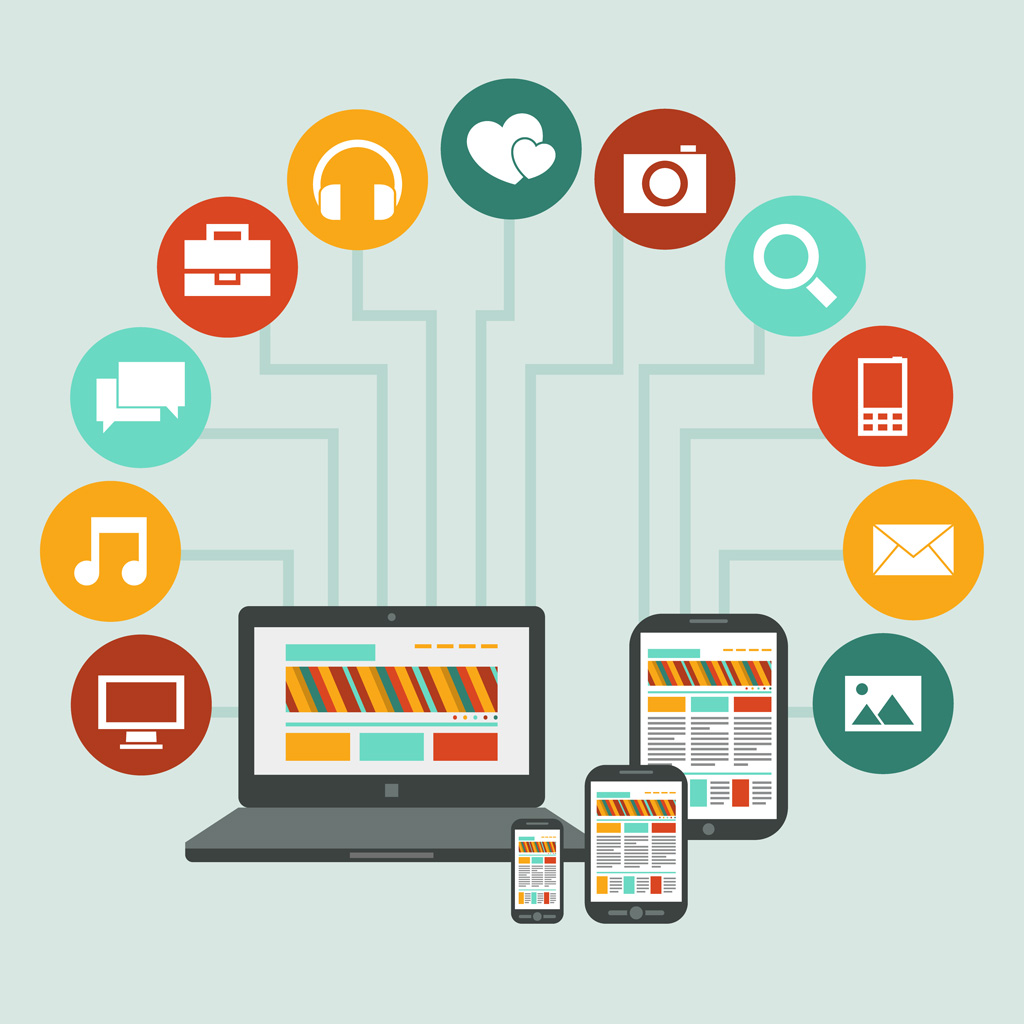 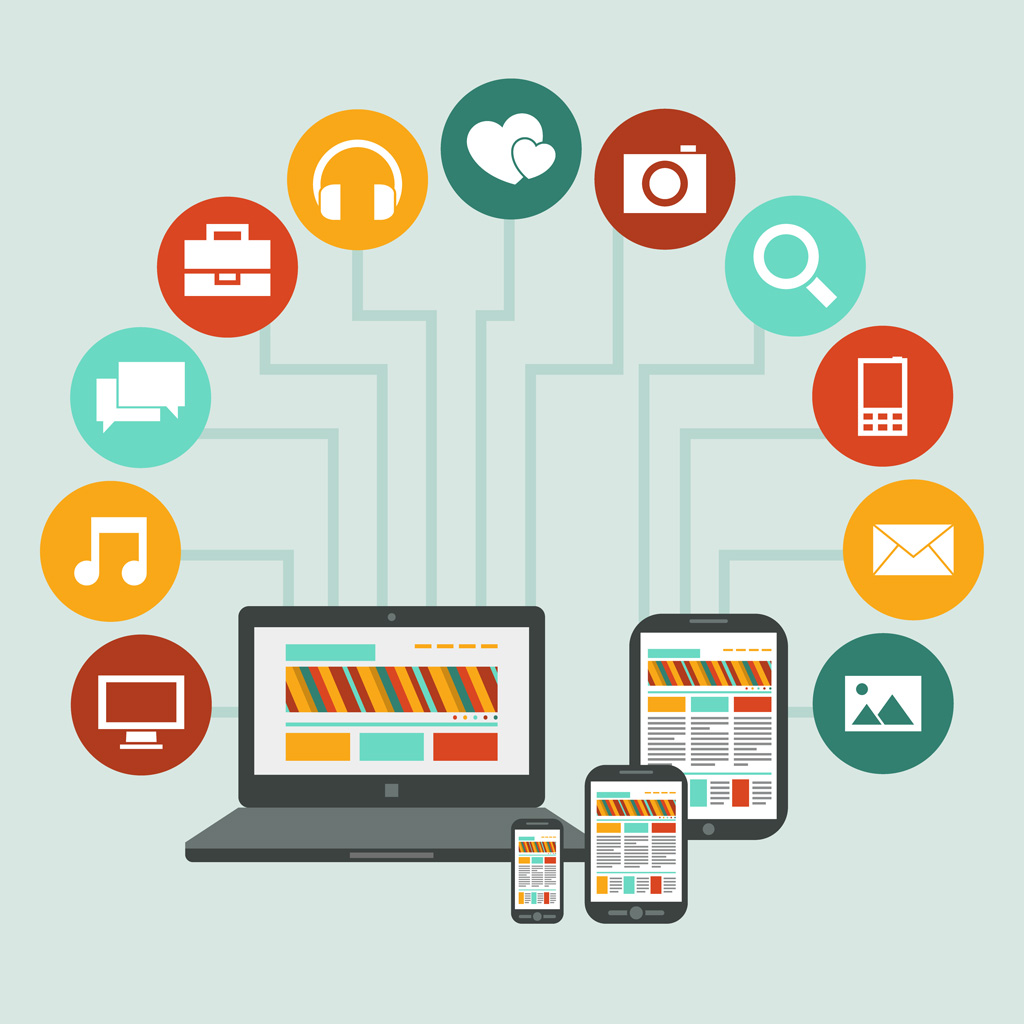 Codeacademy.comCode.orgW3schools.comAlice.orgKhanacademy.org/computingCodeschool.comScience.howstuffworks.comNasa.govEngineeryourlife.orgExploravision.orgGooglesciencfair.com/enDeveloper.apple.com/wwdc/scholarships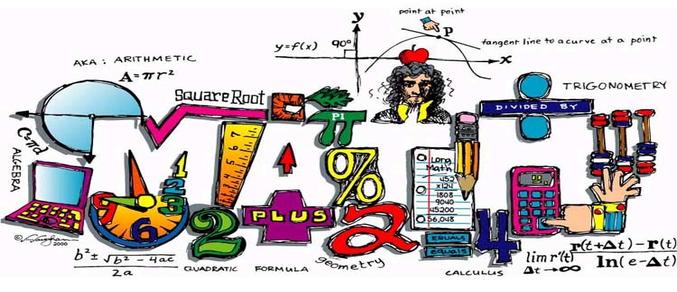 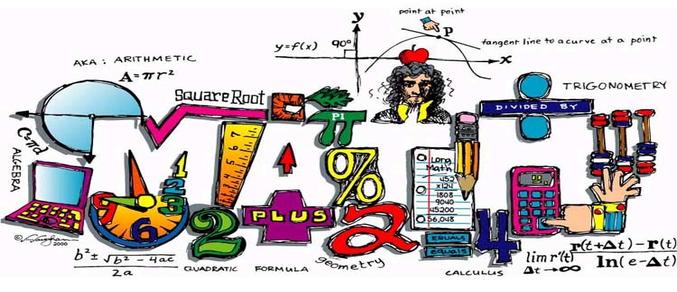 Math Websites:Themathpage.comPurplemath.comKhanacademy.comAlgebrahelp.comMathway.comQuickmath.com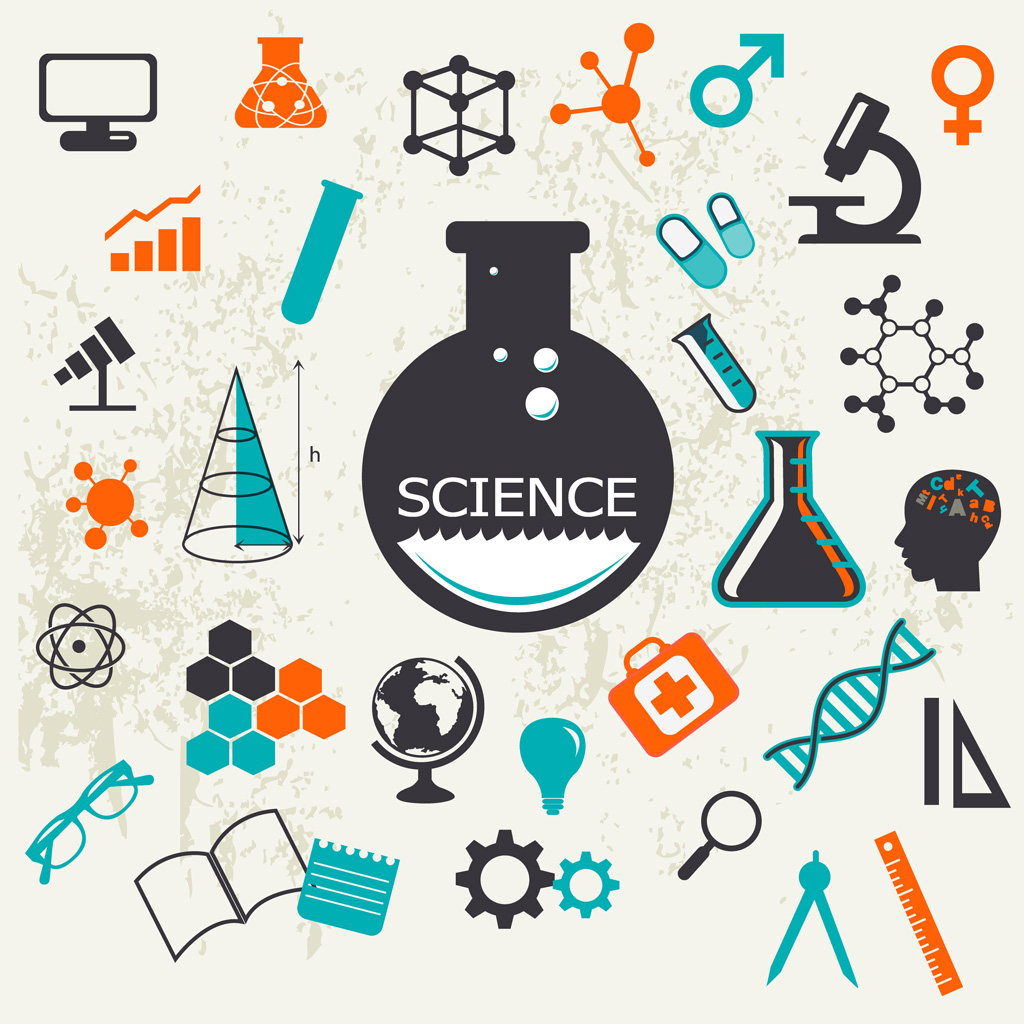 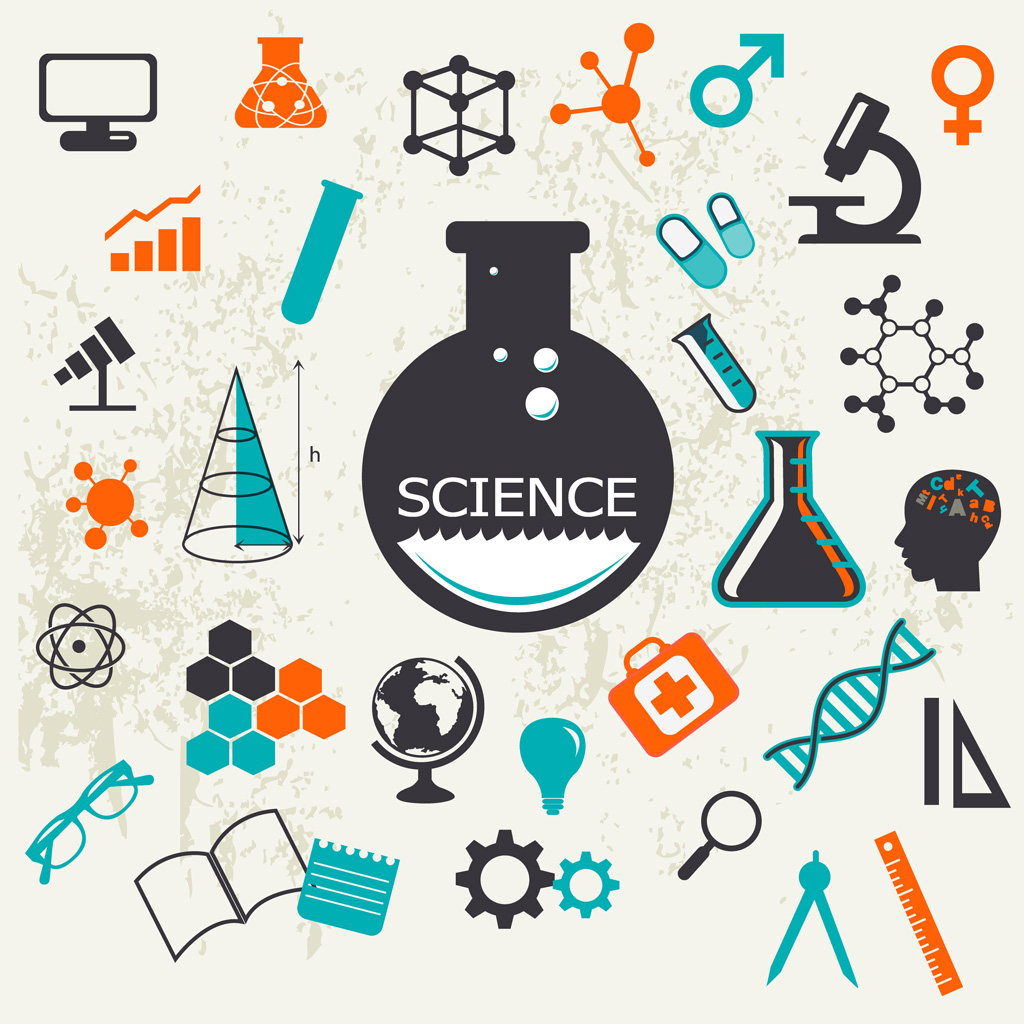 Mathwarehouse.comEdhelper.comScience Websites:Biologycorner.comHippocampus.orgChemspider.comSciencenotes.orgPeriodicvideos.com